ORGANISATIONAL STRUCTURE IT SLIG0 2021/2022 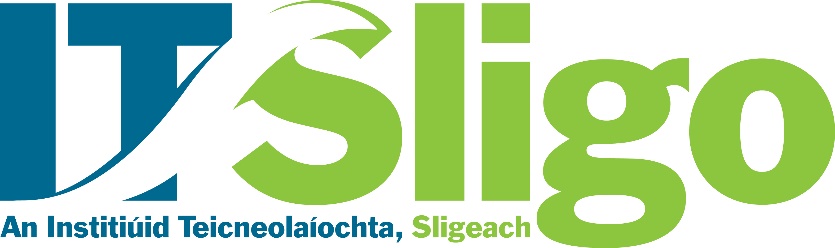 